Informatieboekje kinderdagverblijf Klein & WijsVersie maart 2020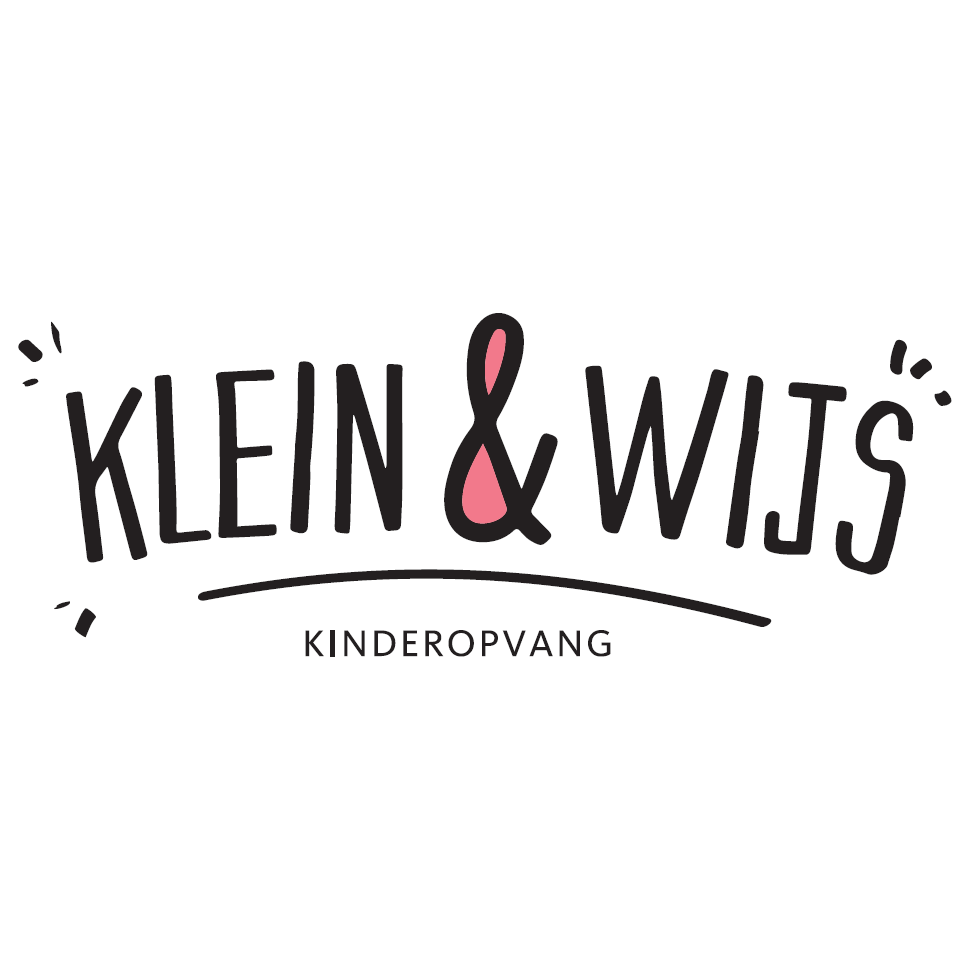 InleidingHartelijk welkom bij kinderdagverblijf Klein & Wijs! Dit is het informatieboekje van Klein & Wijs, het is bedoeld ter informatie over de dagelijkse gang van zaken binnen het kinderdagverblijf. Mochten er na het lezen van dit informatieboekje nog vragen zijn, neem dan gerust contact met ons op of vraag het aan de pedagogisch medewerker op de groep. Hoofdstuk 1: Algemene informatie1.1 Gegevens Klein & Wijs Kinderdagverblijf Klein & Wijs 					Dokter Bloemenlaan 9-61	5022 KX Tilburg	Telefoonnummer: 06-23637139E-mailadres: info@kleinwijs.comLRKP registratie nummer: 152948132  Website: www.kleinwijs.comFacebookpagina: www.facebook.com/kleinwijs	Instagram: www.instagram.com/kleinwijs 1.2 TijdenOpeningstijdenKinderdagverblijf Klein & Wijs is het gehele jaar geopend van maandag tot en met vrijdag van 7.00u tot 19.00u, met uitzondering van erkende feestdagen. Breng- en haaltijdenKlein & Wijs werkt met vaste contracten waarbij op voorhand wordt afgesproken welke tijden het kindje naar het kinderdagverblijf komt. Om de rust en regelmaat te kunnen bieden aan de kinderen, wordt er gevraagd tussen 9.00u en 12.30u geen kinderen te brengen of te halen. Zo kan een ochtendprogramma worden aangeboden middels een vast ritme. Het brengmoment is tussen 7.00u en 9.00u. Het wisselmoment in de middag is tussen 12.30u en 13.00. Het ophalen kan in de middag op ieder gewenst moment.  1.3 KostenUurtarief en contractKlein & Wijs werkt met twee verschillende contractvormen: 52 weken en 40 weken. Het bruto uurtarief in 2020 voor 52 weken bedraagt €8,17. Het bruto uurtarief in 2020 voor 40 weken bedraagt €8,61. Er zijn verschillende tijdvakken waaruit gekozen kan worden: 7:00-18:00 / 7:30-18:30 / 8:00-19:00. Voor een halve dag is er mogelijkheid voor een ochtend of middag dagdeel: 7:00-13:00 of 13:00-19:00. Wanneer een kind ziek is op het moment van opvang, worden de ingeplande uren in rekening gebracht. Dit vanwege reeds ingezet personeel voor het te verwachten aantal kinderen. Wordt het kind maximaal 24 uur voor aanvang van de opvang afgemeld, dan kan de ziektedag, wanneer er plek is, worden geruild. Er wordt gekeken naar de kind- en personeelsplanning voor de mogelijkheid. Feestdagen kunnen niet worden geruild.  1.4 Indeling Klein & WijsGroepsindelingKlein & Wijs heeft drie horizontale groepen: een babygroep, een dreumesgroep en een peutergroep. Een stamgroep is een vaste groep waar een kind geplaatst wordt en waar hij/zij de gehele dag verblijft. De babygroep bestaat uit maximaal negen kinderen van 10 weken tot aan anderhalf jaar en drie pedagogisch medewerkers. Wanneer een kind er qua ontwikkeling aan toe is, kan een kind over naar de volgende groep; de dreumesgroep. De dreumesgroep bestaat uit maximaal zes kinderen in de leeftijd van één jaar en vier maanden tot twee en een half jaar. Mocht een kindje er qua ontwikkeling nog niet aan toe zijn om over te gaan naar de volgende groep, blijft hij/zij langer op de dreumesgroep (tot maximaal drie jaar). Op de dreumesgroep staat één pedagogisch medewerker. Daarna stromen kinderen door naar de peutergroep, waar maximaal acht kinderen verblijven in de leeftijd van twee jaar en vier maanden tot hun vierde verjaardag. Op de peutergroep staat één pedagogisch medewerker.1.5 Aanmelding bij Klein & WijsVerloop aanmeldingOuders vragen een rondleiding aan bij kinderdagverblijf Klein & Wijs. Wanneer zij zich aanmelden bij Klein & Wijs, vullen zij het aanmeldingsformulier in. Daarna worden ze uitgenodigd voor een intakegesprek. Tevens wordt voor de werkelijke start van de opvang een wenmoment van drie uur ingepland. Tijdens dit wenmoment kan het kind alvast een kijkje komen nemen op de groep en kennismaken met de andere kinderen en met de pedagogisch medewerkers. Aan deze wen-uren zijn geen kosten verbonden. 1.6 Beëindiging en opzeggen De overeenkomst eindigt van rechtswege wanneer het kind vier jaar wordt. De einddatum is tot en met de dag van de vierde verjaardag van het kind. Wanneer een kind in een vakantieperiode jarig is, is er de mogelijkheid om de opvang te verlengen tot de start van het nieuwe schooljaar. Op deze manier is er een goede aansluiting op de basisschool. Mocht er besloten worden om eerder de overeenkomst te beëindigen, geldt er een opzegtermijn van één maand. Dit geldt eveneens voor deelopzeggingen bij een vast contract. Bijvoorbeeld als er besloten wordt om van twee dagen opvang naar één dag opvang te gaan. Opzeggen kan op iedere dag van de maand, dit dient schriftelijk per mail (info@kleinwijs.com) te worden gedaan. Hoofdstuk 2: Pedagogische doelenDe overheid verstaat het volgende onder kwaliteit in de kinderopvang: “Verantwoorde kinderopvang is kinderopvang die bijdraagt aan een goede en gezonde ontwikkeling van het kind in een veilige omgeving”. Vanuit de opvoedingstheorie van Marianne Riksen-Walraven (2000) zijn er vier basisdoelen geformuleerd:Het waarborgen van emotionele veiligheid. Het bieden van mogelijkheden voor kinderen tot ontwikkeling van persoonlijke competentie.Het bieden van mogelijkheden voor kinderen tot ontwikkeling van sociale competentie.Socialisatie; het overdragen van waarden en normen. Deze basisdoelen worden nagestreefd bij kinderdagverblijf Klein & Wijs middels de dagindeling, interactie tussen het kind en de pedagogisch medewerker, het activiteitenaanbod en de aanwezige spel- en ontwikkelingsmaterialen. 1. Waarborgen van emotionele veiligheidKlein & Wijs vindt het van belang kinderen het gevoel te geven van veiligheid, geborgenheid en zelfvertrouwen. Dit wordt bereikt met behulp van emotionele veiligheid en een fysiek veilige omgeving, zodat een kind een vertrouwensrelatie en gehechtheidsrelatie kan aangaan. 2. Ontwikkeling van persoonlijke competentieKlein & Wijs zorgt ervoor dat kinderen de mogelijkheid krijgen diverse vaardigheden te ontwikkelen, zodat zij een positief zelfbeeld, zelfstandigheid, zelfredzaamheid, zelfoplossend vermogen en zelfvertrouwen kunnen opbouwen. De competenties waardoor kinderen deze persoonlijke groei kunnen ontwikkelen zijn: emotionele, motorische en zintuiglijke, cognitieve, communicatieve, creatieve en beeldende competenties. 3. Ontwikkeling van sociale competentieKinderen krijgen de mogelijkheid hun sociale vaardigheden te ontwikkelen doordat zij met regelmaat met leeftijdsgenootjes in contact komen en een hechtingsrelatie met vaste pedagogisch medewerkers aan kunnen gaan, die tevens de sociale competenties stimuleren. Onder andere door met leeftijdsgenootjes in een groep te zitten, leren kinderen vaardigheden zoals: samenwerken, conflicten voorkomen en oplossen, rekening houden met anderen, samen delen en het ontwikkelen van sociale verantwoordelijkheid. Daarbij komen de kinderen bij Klein & Wijs op vaste momenten in contact met senioren, waardoor zij competenties ontwikkelen in de omgang met oudere mensen, ook de kinderen die zelf geen grootouders hebben. 4. Overdragen van waarden en normenDoordat kinderen deel uit maken van een groep, geeft het de gelegenheid normen en waarden die buiten het gezin voorkomen te ervaren en zich eigen te maken. Kinderen komen in aanraking met diversiteit, leren wat wel en niet mag, leren respect voor ieder individu te hebben, samenwerken, samen delen, hulpvaardigheid en recht op individuele en culturele eigenheid.  Hoofdstuk 3: Ouderbeleid Omgang oudersDe pedagogisch medewerkers van Klein & Wijs zetten zich in om tot een vertrouwensband te komen met ouders, zodat een goede samenwerking kan worden gerealiseerd. Dit is bevorderlijk voor de stimulatie van de ontwikkeling van het kind. Ouders en pedagogisch medewerkers kunnen bepaalde afspraken maken met betrekking tot de opvoeding van het kind. De pedagogisch medewerkers die werkzaam zijn bij Klein & Wijs zijn gespecialiseerd in de leeftijd 0 tot 4 jaar en kunnen opvoedingsadvies aan ouders geven.  OudercommissieKlein & Wijs beschikt over een oudercommissie die bestaat uit vijf ouders, van wisselende groepen. Vier keer per jaar komt de oudercommissie bij elkaar om met elkaar te vergaderen en om beleidszaken door te spreken met de directie van Klein & Wijs. Om alle ouders op de hoogte te houden van hun werkzaamheden, zijn ouders in de mogelijkheid om de notulen van de vergadering in te zien. Heb je ideeën over het beleid en/of de kwaliteit van de opvang of loop je tegen zaken aan die alle ouders aangaan, dan kan je contact opnemen met de oudercommissie: oc.kleinwijs@gmail.com Klachtenprocedure/ reglementWanneer een ouder een klacht heeft, dient deze allereerst besproken te worden met de desbetreffende persoon op de opvang. Had het kind bijvoorbeeld bij het ophalen vieze handen en een vies gezicht, dient dit besproken te worden met de pedagogisch medewerker die op dat moment aanwezig was op de groep van het kind. Is de desbetreffende klacht ook relevant voor andere ouders van Klein & Wijs, dan is het mogelijk om de oudercommissie op de hoogte te stellen. Zij kunnen de klacht niet behandelen, maar wel naar aanleiding van de klacht een kritische blik werpen op het beleid van de organisatie en de uitvoering hiervan. Wanneer een klacht niet behandeld wordt of de ouder komt er met de desbetreffende persoon niet uit, kan de ouder dit bespreekbaar maken met de directie van Klein & Wijs. Er zal gezocht worden naar een passende oplossing. Wanneer de desbetreffende ouder en de directie er samen niet uitkomen, kan men gebruik maken van de externe klachtenprocedure, deze is volgens de Wet Klachtrecht Cliënten Zorgsector (WKCZ) verplicht aan ieder kinderdagverblijf. Klein & Wijs sluit zich aan bij de geschillencommissie kinderopvang. Hoofdstuk 4: Pedagogische doelen in de praktijk 1. Waarborgen van emotionele veiligheidEmotionele veiligheidWanneer kinderen positieve ervaringen opdoen, is het mogelijk een innerlijke groei door te maken. Dit gebeurt doordat een kind op jonge leeftijd leert, door simpel te ‘ontdekken’. Hiervoor dient een kind zich veilig te voelen in een omgeving. Deze omgeving creëert Klein & Wijs middels kinderen in een vaste stamgroep te plaatsen met een vaste pedagogisch medewerker, zodat er een band met een kind wordt gecreëerd. Uit onderzoek is gebleken dat kinderen in hun eerste levensjaren het meest gebaat zijn bij een sensitieve en responsieve pedagogisch medewerker, waardoor het kind zich meer op een positieve manier gaat hechten aan een volwassene. Hoe meer een kind gehecht is en zichzelf veilig voelt, des te meer positieve ervaringen een kind opdoet. Naast de vaste gezichten op een groep, zorgt eveneens een vast dagritme voor structuur waardoor het kind vertrouwd raakt met een dag bij Klein & Wijs. De pedagogisch medewerkers bij Klein & Wijs vinden persoonlijke interactie met het kind belangrijk, zodat zij responsief en sensitief kunnen reageren. Ieder kind wordt met binnenkomst begroet, heeft een één-op-één moment met een pedagogisch medewerker tijdens het verschonen, wordt betrokken tijdens speelsituaties en kringmomenten en er wordt persoonlijk afscheid van ieder kind genomen. Dit alles gebeurt zowel verbaal als non-verbaal. Fysiek veilige omgevingDe stamgroepen zijn ingedeeld in horizontale groepen, zodat de leeftijd van kinderen dichter bij elkaar ligt. Vanaf het tweede levensjaar kunnen kinderen voor één of twee leeftijdsgenootjes een duidelijke voorkeur ontwikkelen. Groepsgenootjes kunnen al op jonge leeftijd een bron van veiligheid vormen, echter dienen zij elkaar met regelmaat te zien zodat zij elkaar goed leren kennen. De groepsruimtes zijn overzichtelijk en leerzaam ingericht en wordt een vertrouwde omgeving voor het kind. Klein & Wijs zorgt voor veilige groepsruimtes zoals stopcontactbeveiligers, veiligheidsglas, beschermingstrips bij de deuren e.d. Echter wordt er gezorgd voor een uitdagende omgeving en worden niet alle ‘risico’s’ uitgesloten, denk aan klim- en klautermateriaal. Om het gevoel van zelfredzaamheid en zelfvertrouwen te stimuleren is er een gezamenlijke speelruimte gecreëerd tussen de groepsruimtes, die tevens door de peuters gebruikt wordt voor vrij spel. Hierdoor krijgen kinderen het gevoel op zichzelf aangewezen te zijn, wat de ontwikkeling bevordert. De kinderen hebben een eigen slaapplek, zodat zij vertrouwd in een eigen bed met eventueel een eigen knuffel, slaapzak en speen het beste tot rust komen. De peuters en de baby’s liggen gescheiden van elkaar in slaapruimtes, die worden gedeeld met de dreumesen. In het protocol Veilig Slapen staan regels beschreven met betrekking tot slapen bij Klein & Wijs. Vraag het protocol in te zien aan de pedagogisch medewerker op de groep. 2. Ontwikkeling van persoonlijke competentieIeder kind is uniek en heeft eigen interesses en mogelijkheden. Klein & Wijs stimuleert en begeleidt kinderen in het ontdekken van de ‘wereld’ om hen heen en helpt daarnaast bij het zoeken naar het talent van het kind. Kinderen groeien door te exploreren, Klein & Wijs geeft hen hiertoe de ruimte, mogelijkheid, begeleidt het kind hierbij en stimuleert het kind tot verdere vaardigheden eigen te maken. Ieder kind heeft hierin zijn eigen leermogelijkheden, wat gepaard gaat met een eigen tempo. Middels emotionele veiligheid aan een kind te bieden, zal een kind zich vertrouwd voelen om te gaan ontdekken. Kinderen worden gestimuleerd door de pedagogisch medewerkers om dingen te vragen, aan te geven en te benoemen. Hiermee groeien onder andere de communicatieve vaardigheden en het zelfoplossend vermogen. Eveneens is kinderparticipatie een manier om communicatieve competenties te vergroten. Wanneer een kind zelf over een onderwerp praat, bijvoorbeeld de vogel die hij door het raam ziet, kan de pedagogisch medewerker hierop ingaan. De pedagogisch medewerker kan dan spelenderwijs meer over de vogel vertellen aan de kinderen en eventuele vragen stellen, zoals welke kleur is de vogel? Of waar zal de vogel naartoe vliegen? Hierdoor wordt er eveneens een beroep gedaan op de fantasie van een kind. Doordat kinderen bij Klein & Wijs spelenderwijs leren, zijn kinderen in staat te experimenteren, zodat zij met eigen fantasie kunnen spelen. De groeps- en de buitenruimte zijn ingericht op het zelf ontdekken. De buitenruimte is met name gericht op de grove motoriek en verspelen van energie. De pedagogisch medewerker kan hierbij diverse handvatten aanbieden aan het kind. Op de stamgroepen is divers en uitdagend speelmateriaal aanwezig, dat kinderen aanleiding geeft om te exploreren. Daarnaast sluit het aan bij de leeftijd van de kinderen en stimuleert het verschillende ontwikkelingsgebieden. Middels Vroeg Voorschoolse Educatieve thema’s en daarbij behorende aangeboden activiteiten leren kinderen op een spelenderwijze manier. Kinderen leren zelf dingen te gaan doen, zoals het smeren van een boterham tijdens de lunch, zodat de zelfstandigheid van een kind vergroot wordt. Daarnaast krijgen kinderen keuzemogelijkheden aangeboden tijdens de activiteiten of vrij spel. Zo kan een kind kiezen waarmee hij gaat spelen, op welke plek en eventueel met welk kind samen. Op deze manier wordt het maken van eigen keuzes en diversiteit gestimuleerd. Bij Klein & Wijs zijn pedagogisch medewerkers bezig met het observeren van de aanwezige competenties van een kind. Daar kan een pedagogisch medewerker op aansluiten door activiteiten aan te bieden die liggen in de ‘zone van de naaste ontwikkeling’. Dit houdt in: hetgeen het kind nog niet zelfstandig kan, maar binnenkort wel zal gaan kunnen. Door hierop in te spelen, wordt een kind uitgedaagd tot nieuwe, spannende dingen waardoor het zijn grenzen zal verleggen. Wanneer een kind hierin (nog) niet slaagt, wordt er door de pedagogisch medewerker wel positief op gereageerd: “Wat knap dat je het hebt geprobeerd”. 3. Ontwikkeling van sociale competentieBij Klein & Wijs stimuleert en begeleidt de pedagogisch medewerker kinderen tot sociaal gedrag, evengoed naar anderen. Zij moedigen positieve interacties aan en leggen nadruk op sociaal gedrag en sociale vaardigheden van een kind. Zo wordt de kinderen geleerd dat wanneer iemand iets vertelt, we naar elkaar luisteren en elkaar aankijken. De pedagogisch medewerker zal degene die aan het woord is, laten weten dat zij het gehoord heeft en erop antwoorden. Dit kan eveneens een bevestigende “Ja hoor” zijn. Naast oogcontact is een (vriendelijke) gezichtsuitdrukking en intonatie van belang. Bij Klein & Wijs worden groepsactiviteiten aangeboden aan de kinderen. Dit kan zijn in de vorm van enkel een activiteit met de kinderen op de groep, maar ook met de senioren in het gebouw van woonlandschap de Leyhoeve. Tijdens de groepsactiviteiten wordt door de pedagogisch medewerker een beroep gedaan op de sociale vaardigheden van een kind. Er zijn activiteiten in de vorm van een kringgesprek, gezelschapsspellen, rollenspellen en activiteiten waarin kinderen samenwerken met elkaar of met een senior. De pedagogisch medewerkers bij Klein & Wijs stimuleren het samenspel. Zo is er de mogelijkheid om tijdens spelmomenten twee kinderen met hetzelfde speelgoed te laten spelen. Op deze manier maken de kinderen contact, ook al spelen ze enkel nog naast elkaar met hetzelfde speelgoed. Doordat een kind met meerdere leeftijdsgenootjes in contact komt op de groep, dient het kind diverse rollen te oefenen en te vervullen, waardoor een kind een beter zelfbeeld krijgt en meer zelfvertrouwen. Het is van belang dat een kind zich veilig en gerespecteerd voelt in een groep, de pedagogisch medewerker heeft de rol de groepsdynamica te bewaken. Wanneer een kind moeite ervaart met het aangaan van contacten, met name in het groepsgeheel, zal de pedagogisch medewerker hierop inspelen. Het kind krijgt meer ruimte om zelfstandig of met één ander kind activiteiten te ondernemen. 4. Overdragen van waarden en normenDoordat kinderen in een stamgroep met leeftijdsgenootjes van diverse gezinnen zitten, ervaren zij daadwerkelijk een democratie. Zij leren democratische waarden als samen delen, elkaar helpen, samen conflicten oplossen en dergelijke. Zo leren zij rekening houden met elkaar en tegelijkertijd zich welgemanierd te gedragen.De pedagogisch medewerkers geven het voorbeeld van normen en waarden binnen Klein & Wijs. Zo geven zij een juiste houding en gedrag als voorbeeld, laten zien hoe de omgang met anderen gaat, hoe het taalgebruik is en hoe zij zijn verzorgd. Daarbij richten de pedagogisch medewerkers zich op het contact met de senioren waardoor de kinderen waarden en normen aangeleerd krijgen in diverse situaties. Sommige waarden en normen worden vanzelfsprekend, zoals het voorstellen aan een ‘nieuw’ persoon en het zeggen van dankjewel en alsjeblieft. In de stamgroep worden er waarden en normen met betrekking tot de omgang met spullen op kinderen overgebracht. Als je bijvoorbeeld klaar bent met spelen met de auto’s, ruim je deze eerst op, alvorens je met iets anders gaat spelen. Eveneens wordt er zorg gedragen voor het goed onderhouden van de spullen, zo wordt er bijvoorbeeld niet met speelgoed gegooid. Ook hierin geven de pedagogisch medewerkers het voorbeeld. Dit is één van de groepsregels op een stamgroep. Een aantal regels die betrekking hebben op waarden en normen die binnen Klein & Wijs gehanteerd worden zijn:Iedereen begroeten die binnenkomt of weggaat;Samen delen/spelen;Opruimen als je ergens mee hebt gespeeld;Elkaar helpen;Elkaar dingen vragen, zoals samen spelen of “mag ik na jou die bal” in plaats van de bal af te pakken;Lief zijn voor elkaar;Naar elkaar luisteren en op je beurt wachten.Hoofdstuk 5: DagritmeEen dag bij Klein & Wijs ziet er als volgt uit: Hoofdstuk 6: Zelf meenemen naar Klein & WijsKlein & Wijs vraagt aan ouders een aantal dingen zelf mee te nemen naar het kinderdagverblijf, graag zoveel mogelijk voorzien van naam van het kind:Setje reservekledingFles en voedingSlaapspullen (speen/slaapzak/knuffel)Eventueel groentehap/avondmaaltijdEventueel een overdrachtsboekje, eerste jaar verplichtJas en schoenen om buiten te kunnen spelenHoofdstuk 7 Huisregels: Omgaan met…Deze huisregels kunnen veranderd worden. Dit zal altijd in overleg gebeuren met de oudercommissie en ouders zullen hiervan op de hoogte gebracht worden, minimaal één maand voordat de ‘nieuwe’ huisregels in werking gaan. 	Feestjes en verjaardagenDe verjaardag is een grote en vooral spannende gebeurtenis in het leven van een kind. Klein & Wijs vindt het van belang hier aandacht aan te besteden. Op de dag dat het kind zijn verjaardag viert, hangen er slingers op de stamgroep. Het kind krijgt op de eigen stamgroep een verjaardagsfeest. Dit wordt door de pedagogisch medewerker ingevuld. Het kind krijgt een verjaardagsmuts en een klein presentje vanuit Klein & Wijs. Ouders mogen een traktatie meegeven, zowel voor de kinderen als voor de pedagogisch medewerker. Klein & Wijs is voorstander om een gezonde traktatie uit te delen. Mocht deze in onze ogen minder gezond zijn, dan besluit de pedagogisch medewerker op de stamgroep de traktatie mee naar huis te geven, zodat ouders zelf de beslissing kunnen maken de traktatie aan hun kind te geven. Het is toegestaan voor ouders om bij het verjaardagsfeestje aanwezig te zijn. Foto’s maken mag enkel van de kinderen wiens ouders hier toestemming voor hebben gegeven. Naast verjaardagen van de kinderen, laat Klein & Wijs erkende feestdagen niet zomaar voorbijgaan. Er wordt aandacht besteed aan onder andere Kerstmis, Sinterklaas, Pasen, Carnaval, Moeder- en Vaderdag, Koningsdag en Halloween. De ene feestdag zal groter gevierd worden dan de andere feestdag. Zo mogen ouders bij sommige gelegenheden aanwezig zijn en wordt er op andere dagen juist enkel aandacht aan besteed met de kinderen. Foto’sTijdens het intakegesprek vragen we toestemming aan de ouder voor het maken van foto’s voor intern en/of extern gebruik. Hier wordt een formulier voor ingevuld. Onder intern gebruik verstaan wij het maken van foto’s van kinderen om deze te gebruiken voor bijvoorbeeld een overdrachtsschriftje. Onder extern gebruik wordt met name bedoeld voor Social Media, denk aan onze Facebook en Instagram pagina’s. Wanneer een ouder geen toestemming geeft, zorgen de pedagogisch medewerkers van Klein & Wijs ervoor dat tijdens fotomomenten het desbetreffende kind niet op de foto staat. KlasbordOm ouders een beeld te kunnen geven van de dagelijkse gang van zaken en de activiteiten op de groep, werken we met Klasbord. Dit is een communicatietool, waar in een beschermde omgeving foto’s en teksten gedeeld kunnen worden. We gebruiken Klasbord voornamelijk voor het delen van foto's, maar ook voor mededelingen en reminders. Klasbord is alleen toegankelijk voor ouders van Klein & Wijs. Ouders kunnen een groep volgen via de klasbord-App of de klasbord-website. Om lid te worden kunnen ouders zich aanmelden met een code (zie schema volgende pagina). Klein & Wijs ontvangt een volgverzoek en moet het verzoek accepteren alvorens een ouder de groep kan volgen.
Tijdens het intakegesprek vragen we ouders om schriftelijke toestemming voor het plaatsen van foto's op Klasbord. Wanneer een kind Klein & Wijs verlaat, worden ouders verwijderd uit de Klasbord omgeving.Zindelijk wordenIeder kind heeft zijn eigen leer- en ontwikkeltempo, dit geldt ook voor het zindelijk worden. Wanneer de kinderen op de peutergroep zitten, wordt er aandacht besteed aan zindelijkheid middels vaste verschoonmomenten. De kinderen die nog op de babygroep zitten maar thuis wel bezig zijn met zindelijkheid, worden hier op het kinderdagverblijf ook in gestimuleerd. De peutergroep gaat met de pedagogisch medewerker naar de toiletruimte. Alle kinderen krijgen de mogelijkheid om op de wc te zitten, ook al dragen zij nog een luier en zijn zij nog niet zindelijk. Dit stimuleert de zindelijkheid. Wanneer een beloningssysteem als een stickerkaart werkt voor een kind, wordt dit aangeboden. Het is niet mogelijk om kinderen naakt rond te laten lopen bij Klein & Wijs tijdens het zindelijk worden. VaccinatieKlein & Wijs vraagt tijdens de aanmelding van het kind of het kind het landelijke vaccinatieprogramma van de GGD volgt of een alternatief vaccinatieprogramma. Wanneer dit niet het geval is, dient Klein & Wijs helaas het kind te weigeren. Dit brengt te grote risico’s voor de andere kinderen, met name voor de baby’s die nog niet voor alle ziektes zijn ingeënt bij het moment van plaatsing met 10 weken oud. ZiekteKlein & Wijs vraagt aan ouders het kind thuis te laten/anders op te vangen, als het kind ziek is. Dit is zowel in het belang van het kind zelf, als in het belang van de andere kinderen op het kinderdagverblijf. Wanneer een kind ziek is of een besmettelijk virus heeft, kan het andere kinderen aansteken. Dit probeert Klein & Wijs zoveel mogelijk te voorkomen. Een kind is ziek wanneer  de koorts boven de 38,5C is, gemeten via een thermometer, of wanneer een kind continu één op één aandacht vereist. Mocht het kind pas op het kinderdagverblijf ziek worden, worden de ouders hiervan op de hoogte gebracht en gevraagd het kind op te komen halen. Klein & Wijs geeft enkel medicatie aan kinderen die door een arts zijn voorgeschreven. Ouders dienen hiervoor een geneesmiddelenverklaring in te vullen. De pedagogisch medewerkers van Klein & Wijs mogen wel recepten zonder artsenverklaring geven dat homeopathische middelen zijn, zoals neusspray.Klein & Wijs weert kinderen niet met de volgende ziektes mits het kind zich goed voelt:Waterpokken. Er wordt aan de ouders kenbaar gemaakt dat er een kind met waterpokken aanwezig is;Oogontsteking (behalve als deze langer dan vijf dagen aanhoudt); Oorontsteking;Krentenbaard;Vijfde ziekte;Koortslip;Schimmelinfectie van de huid.Voor verdere ziektes en vragen omtrent wel of niet weren op het kinderdagverblijf, verwijst Klein & Wijs naar het ziektebestand dat door Rijksinstituut voor Volksgezondheid en Milieu is opgesteld.http://www.rivm.nl/dsresource?objectid=rivmp:57950&type=org&disposition=inline&ns_nc=1Eten en drinkenKlein & Wijs biedt een basispakket aan voeding aan, bestaande uit: Fruit: ½ tot 1 stuk per kind. Boterhammen: bruin brood, tijdens ontbijt en lunch. Beleg hartig: kaas, smeerkaas, hummus en vleeswaren. Eerste boterham is met hartig beleg. Beleg zoet: appelstroop, pindakaas, jam en honing.  Tussendoortje: gezond koekje, cracker met beleg, rijstwafel, krentenbol, peperkoek, soepstengel of groente zoals komkommer/ tomaat. Melk: tijdens ontbijt en lunch.Thee: tijdens lunch of tussendoor moment. Op de babygroep krijgen kinderen zoveel mogelijk water of thee aangeboden als extra drinken. Klein & Wijs vindt het van belang dat kinderen voldoende vocht binnen krijgen zonder zoetstoffen zoals suikers. Flesvoeding vraagt Klein & Wijs aan ouders zelf mee te nemen naar het kinderdagverblijf. Het is mogelijk om kinderen hun groentehap of warm eten aan te bieden gedurende de dag op het kinderdagverblijf. Klein & Wijs vraagt ouders dit zelf mee te brengen. Op de dreumes- en peutergroep is hier enkel mogelijkheid toe vanaf 16.30u. EducatieKlein & Wijs vindt educatie een belangrijk speerpunt. In de eerste vijf jaar van een mens, ontwikkelt en leert hij het meest. Aangezien kinderen tot aan hun vierde verjaardag bij Klein & Wijs zijn, is het van belang dat er aandacht wordt besteed aan educatie. Klein & Wijs werkt met diverse thema’s vanuit een Vroeg en Voorschoolse Educatie (VVE) methode, namelijk Uk & Puk. Er wordt qua themaverdeling gekeken naar de tijd van het jaar en de beleving van het kind. Een thema duurt gemiddeld vier tot zes weken, zodat alle kinderen voldoende van een thema aangeboden krijgen, ook als zij een week afwezig zijn. De handpop 'Puk', behorende bij de VVE-methode  Uk & Puk, is aanwezig op iedere groep en is een herkenbaar gezicht voor alle kinderen. Klein & Wijs besteedt naast de thema's vanuit Uk & Puk ook aandacht aan thema's als Sinterklaas, Kerstmis, Pasen, vakantie, de verschillende seizoenen etc. Ouders worden op de hoogte gehouden van het thema en de duur ervan, middels de jaarplanning van Klein & Wijs.   Wanneer er aan een thema wordt gewerkt, worden de groepsruimtes en de thematafel in de speelhal hier mee aangekleed en worden er diverse activiteiten aan de kinderen aangeboden, zodat het thema bij de kinderen leeft. Activiteiten zijn knutselactiviteiten, boeken die aansluiten bij het thema, bijbehorende liedjes en doe-activiteiten. MentorElk kind heeft een eigen mentor. Dit is één van de vaste pedagogisch medewerkers van de groep van het kind. Zij volgt het kind heel specifiek, is aanspreekpunt voor de ouder en draagt zorg voor het welbevinden van het kind. De mentor van het kind maakt minimaal twee keer per jaar middels het KIJK! observatiesysteem een rapport over het welbevinden van het kind. Eénmaal per jaar worden ouders uitgenodigd voor een oudergesprek waarin de resultaten van deze observatie worden besproken en hoe het verder met het kind gaat. Eventueel vervult de mentor ook een rol in het contact met andere (zorg) professionals (met toestemming van de ouders). In het intakegesprek, voordat het kind start bij Klein & Wijs, wordt benoemd wie de mentor van het kind is, bij voorkeur voert de mentor zelf het intakegesprek. Tevens krijgen ouders dan uitleg over wat het mentorschap inhoudt. Klein & Wijs vindt het belangrijk dat ten alle tijden alle pedagogisch medewerksters aanspreekbaar zijn voor ouders, met name tijdens overdrachtsmomenten. In de dagelijkse praktijk zorgt de mentor voor alle kinderen op die groep en niet alleen voor de kinderen van wie zij de mentor is. Als een kind doorstroomt naar een andere groep, bijvoorbeeld van babygroep naar de dreumesgroep, krijgt het kind ook een andere mentor. De ‘oude’ mentor zal ouders inlichten wie de ‘nieuwe’ mentor wordt. De mentor is gedurende minimaal één volledige opvang dag van het kind werkzaam op de groep van het kind (uitgezonderd vakantie/ ziekte van de pedagogisch medewerker). Bij voorkeur meerdere opvangdagen wanneer dit mogelijk is.SlapenDe meeste kinderen tot vier jaar oud slapen overdag. Kinderen die bij Klein & Wijs gedurende de dag naar bed gaan, slapen in een slaapkamer apart van de groepsruimte. Er zijn twee slaapkamers bij Klein & Wijs aanwezig met daarin stapelbedden. Op beide slaapkamers is een babyfoon aanwezig, zodat de pedagogisch medewerker de slaapkamer beter in de gaten kan houden. Kinderen mogen bij Klein & Wijs slapen met fopspeen, knuffel en slaapzak. Wel wordt aan ouders gevraagd een toestemmingformulier vooraf in te vullen. Dit geldt ook wanneer baby’s in buikligging mogen slapen. Ieder kind heeft zijn eigen slaapritme, vooral bij de jonge baby’s is dit het geval. Echter vraagt Klein & Wijs aan de ouders zoveel mogelijk mee te gaan met het slaapritme van het kinderdagverblijf. Dit is in het belang van het kind, aangezien het kind anders moeilijker mee kan in het ritme van andere kinderen en het aangeboden dagprogramma. Klein & Wijs gaat altijd in overleg met ouders over het dagritme en zal niet op eigen initiatief het slaapritme van een kind veranderen. Klein & Wijs beschikt ook over een buitenbed, waar plek is voor twee kindjes. Ouders geven hier vooraf schriftelijk toestemming voor. De kinderen worden gekleed naar de temperatuur. HygiëneKlein & Wijs heeft een hygiënecode opgesteld en voert dit uit in de praktijk. Enkele voorbeelden uit het protocol hygiëne is altijd handen wassen na het verschoonmoment, ook de kinderen die zelfstandig naar de wc gaan. Het verschoonkussen wordt na het verschonen van ieder kind gereinigd, na ieder eetmoment worden de gezichten en handen van het kind gepoetst met een eigen washand, de tafels en stoelen worden na een eetmoment gepoetst en de vloer wordt geveegd. Één keer per dag worden de groepsruimtes gestofzuigd en gedweild en nergens in het gebouw mag gerookt worden. Voor meerdere en preciezere regels omtrent de hygiëne bij Klein & Wijs wordt verwezen naar het protocol hygiëne, inzichtelijk op de groepen.VeiligheidBij Klein & Wijs staat de veiligheid van de kinderen voorop, zo wordt er gewerkt met een vingerscan, dit is een beveiligingssysteem, om het kinderdagverblijf binnen te komen. Ouders en personeel van Klein & Wijs kunnen enkel het kinderdagverblijf binnen komen middels deze vingerafdrukscan. De klinken in het kinderdagverblijf, zo ook van de voordeur, zitten op 1.50m hoog, zodat kinderen deze zelf niet open kunnen maken. Hierdoor wordt verkomen dat kinderen zelfstandig de deur uitlopen of dat er een ongewenst persoon binnen in het gebouw van het kinderdagverblijf is. De groepsruimtes zijn op een veilige, nog wel uitdagende manier, ingericht. Zo zitten er bijvoorbeeld op alle deuren vingersafes, zijn er geen radiatoren zichtbaar doordat er gebruik gemaakt wordt van vloerverwarming en zitten er in alle stopcontacten beschermers. Eveneens is er een brandmeldinstallatie aanwezig in het pand en wordt er ieder half jaar een brandoefening uitgevoerd. De kinderen verlaten de stamgroep alleen met de pedagogisch medewerker behorende bij de stamgroep om buiten te spelen of een activiteit te ondernemen buiten de stamgroep. Ouders kunnen toestemming geven voor het op pad gaan met de kinderen. Wanneer een stamgroep besluit te gaan wandelen met de kinderwagen of bolderkar, zal er zo mogelijk een stagiaire of vrijwilliger als extra meegaan. Echter wordt er enkel in de wijk gewandeld en kunnen buurtbewoners e.d. de pedagogisch medewerker en kinderen in de gaten houden. De pedagogisch medewerker gaat altijd naar buiten met een goed leesbaar logo en informatie op de bolderkar/kleding, zodat een buurtbewoner contact op kan nemen met het kinderdagverblijf als zij iets zien dat niet correct is. Daarbij neemt de pedagogisch medewerker altijd een telefoon mee, zodat er gebeld kan worden wanneer nodig is. Wanneer kinderen worden opgehaald door iemand anders dan de ouders, dienen ouders Klein & Wijs hiervan op de hoogte te stellen. Ouders geven de naam door van de persoon die het kind komt ophalen en zorgen ervoor dat de persoon een geldig legitimatiebewijs bij zich heeft en deze kan tonen bij binnenkomst. Zo niet, dan mag Klein & Wijs het kind niet meegeven aan de voor ons onbekende persoon. SeniorenDoordat Klein & Wijs gevestigd is in woonlandschap de Leyhoeve, een senioren wooncomplex met een zorgafdeling, met name te denken aan mensen met dementie, zijn activiteiten met kinderen en senioren mogelijk. Dit biedt zowel voor de senioren zelf, de kinderen en het personeel een grote meerwaarde. Voor de kinderen is het contact met de senioren belangrijk, voor sommigen die geen grootouders meer hebben, is het zelfs een eerste kennismaking met senioren. De kinderen leren op deze manier respect op te brengen voor de senioren. Kinderen worden er op een spontane manier bij betrokken. Voor de senioren biedt het een meerwaarde om de sociale cohesie te doorbreken en één-op-één aandacht te hebben met een kind. De senioren krijgen voor een moment weer een rol in hun leven, zij bekommeren zich om de kinderen. Daarbij is voor beide partijen structuur van belang. In samenspraak met de Leyhoeve worden er vaste momenten gecreëerd om met de kinderen naar de senioren te gaan tijdens een koffie uurtje. Er worden activiteiten gedaan als samen knutselen, een bal overgooien of zingen. Tijdens de activiteitmomenten is er altijd minimaal één pedagogisch medewerker aanwezig en minimaal één senioren begeleider. Doorverwijzing bijzonderheden kindKinderen worden dagelijks door de pedagogisch medewerkers op de groepen geobserveerd. Klein & Wijs streeft ernaar om het kind te stimuleren in zijn ontwikkeling, door vooral bezig te zijn met de zone van de naaste ontwikkeling. Dit wordt in een groepsschrift met datum bijgehouden of in observatielijsten. Wanneer een pedagogisch medewerker bijzonderheden opvalt, kan er een extra keer (buiten de twee jaarlijkse observatiemomenten) een observatieformulier ingevuld worden over het kind. Dit bespreekt de pedagogisch medewerker met de leidinggevende. In overdracht met de ouder geeft de pedagogisch medewerker enkel feitelijk aan wat zij vandaag aan het kind zag/opmerkte. De leidinggevende zal het kind een moment komen observeren en samen met de pedagogisch medewerker zal zij een afspraak maken met de ouders van het kind. De pedagogisch medewerker op de groep zorgt voor een dossier van het kind, dit zijn alle bijzonderheden uit het groepsschrift met data en de observaties. Tijdens het intakegesprek wordt toestemming aan ouders gevraagd voor contact op te nemen met het consultatiebureau van het kind. Als ouders hiervoor toestemming hebben gegeven, wordt er wanneer dit nodig is, vooraf aan het gesprek contact opgenomen met het consultatiebureau. Per situatie wordt overlegd wie het contact met het consultatiebureau opneemt, de pedagogisch medewerker of de leidinggevende. Eventuele uitkomsten met het contact met het consultatiebureau kunnen tijdens het gesprek met de ouders worden meegenomen. Wanneer ouders geen toestemming hebben gegeven, worden ouders in het gesprek doorverwezen naar het consultatiebureau. Intern begeleiderVanuit de GGD Tilburg werken we bij Klein & Wijs samen met een intern begeleider: Miranda Vlieland. De intern begeleider kan naar aanleiding van een hulpvraag vanuit de pedagogisch medewerker (bijvoorbeeld over de ontwikkeling van een kind) mee kijken op de groep en een situatie of een kindje observeren. Dit gebeurt uiteraard altijd in overleg met ouders. Door middel van observaties, het opstellen van handelingsplannen en het geven van advies draagt de intern begeleider bij aan het bieden van de juiste begeleiding aan een kind. Waar nodig kan de intern begeleider doorverwijzen voor verdere ondersteuning of externe hulpverlening. De intern begeleider zal ook altijd haar bevindingen en adviezen delen met ouders. Wanneer pedagogisch medewerkers bijzonderheden constateren bij een kind, zullen zij hierover altijd eerst contact opnemen met ouders. Het inschakelen van de intern begeleider gebeurt altijd met toestemming van ouders. Mocht je als ouder zelf een hulpvraag hebben over de ontwikkeling van je kind, kan je deze met de pedagogisch medewerkers op de groep bespreken. Pedagogisch medewerkers en calamiteitenKlein & Wijs stelt hoge eisen aan haar personeel. Alle pedagogisch medewerkers bij Klein & Wijs zijn in het bezit van een relevant diploma en een goedgekeurde Verklaring Omtrent Gedrag. Daarnaast is het van belang dat pedagogisch medewerkers volgens de visie en pedagogische doelen werken die door Klein & Wijs zijn opgesteld. Om met zijn allen dezelfde visie uit te dragen en deze manier van werken ‘eigen’ te maken, heeft Klein & Wijs vijf keer per jaar een teamoverleg. Hierin wordt jaarlijks gekeken naar het pedagogisch beleidsplan en wordt het personeel toegerust op eenzelfde manier van handelen. Nieuwe pedagogisch medewerkers worden op de groep ingewerkt door de huidige pedagogisch medewerkers en hebben tijdens de proeftijd één-op-één gesprekken met de leidinggevende, zodat het nieuwe personeelslid de mogelijkheid heeft gehad om op een juiste manier ingewerkt te zijn. Klein & Wijs streeft naar vaste gezichten op iedere stamgroep. Voor de nuljarigen op de babygroep streven we naar maximaal twee vaste gezichten per kind, ofwel één van de twee vaste gezichten die het kind heeft, dient altijd aanwezig te zijn. Echter kan het voorkomen door ziekte of vakantie dat er een invalkracht op de stamgroep werkzaam is. Iedere groep heeft een lijst met welke kinderen er op de groep verblijven en de bijbehorende bijzonderheden, denk bijvoorbeeld aan allergieën. De invalkracht is vooraf ingewerkt en weet daardoor het dagelijkse reilen en zeilen op een groep. Nieuwe medewerkers worden via de nieuwsbrief aan ouders voorgesteld. Klein & Wijs streeft ernaar dat elke pedagogisch medewerker op de groep in het bezit is van een EHBOkind diploma, zodat er ten allen tijden direct gehandeld kan worden. Alle ongevallen worden geregistreerd, zodat er achterhaald kan worden waar en hoe ongevallen plaatsvinden. Daarnaast is het mogelijk binnen een paar minuten hulp te krijgen van een verpleegkundige van het zorgteam dat 24 uur gevestigd is binnen woonlandschap de Leyhoeve. Tevens is er vanuit Klein & Wijs altijd één BHV-er aanwezig. Mocht er sprake zijn van een ontruiming bij brand, wordt Klein & Wijs meegenomen in het vluchtplan van woonlandschap de Leyhoeve. Klein & Wijs oefent zelf vier keer per jaar een brandoefening zodat de medewerkers op een rustige manier kunnen handelen tijdens een calamiteit. In de gang hangt een brandblusser en er is een EHBO-trommel  aanwezig. Er zijn diverse protocollen en werkinstructies gemaakt die als richtlijn gelden voor het handelen bij bepaalde situaties, omtrent ongevallen en calamiteiten, kindermishandeling, opvallend gedrag bij een kind etc. Deze zijn aanwezig op de groepen. Pedagogisch medewerkers worden geacht zich aan de protocollen en werkinstructies te houden. Klein & Wijs heeft een achterwachtregeling. Door de kleinschaligheid van Klein & Wijs, kan het voorkomen dat zij alleen in de ruimte van het kinderdagverblijf aanwezig zijn (zij zullen nooit alleen aanwezig zijn in het pand van de Leyhoeve). Mocht de leidinggevende van Klein & Wijs niet aanwezig zijn, wordt er een achterwacht geregeld. Dit houdt in dat in geval van calamiteiten, er een achterwacht beschikbaar is die binnen ambulance-aanrijtijden op het kinderdagverblijf aanwezig kan zijn. In verband met pauzetijden van onze pedagogisch medewerkers komt het voor dat er tussen 12.30 en 14.30 uur afgeweken wordt van de leidster-kind ratio. Er wordt pauze gehouden in het gebouw van woonlandschap de Leyhoeve. In geval van een calamiteit, zijn zij wel in het pand aanwezig en oproepbaar in geval van nood. ParkeerpasOm het parkeerterrein van de Leyhoeve te betreden, maken we bij Klein & Wijs gebruik van een parkeerpas. Deze parkeerpas dient ter opening van de slagbomen.Ouders ontvangen de parkeerpas bij aanvang van de opvangperiode en dienen een handtekening te zetten voor ontvangst. Per gezin worden maximaal twee parkeerpassen verstrekt.Als de opvang bij Klein & Wijs stopt, dienen de parkeerpassen weer bij ons ingeleverd te worden. Bij verlies van de pas wordt door de Leyhoeve €10 euro in rekening gebracht. Deze kosten zijn voor de ouder(s) zelf. Via de infomail van Klein & Wijs kunnen ouders een nieuwe parkeerpas aanvragen. Wanneer iemand anders dan de ouder(s) het kind komt brengen/ halen, kunnen zij bij het inrijden van de parkeerplaats bij de slagboom een kaartje trekken. Binnen 30 minuten kun je met dit kaartje gratis uitrijden.7.00u – 9.00uBinnenkomst kinderen. 7.30u – 8.00uDe kinderen die aanwezig zijn hebben de mogelijkheid om een boterham mee te eten. Dit gebeurt gezamenlijk met alle groepen. 8.00u – 9.15u(Vrij) spel binnen, dit kan ook een educatieve activiteit zijn zoals puzzelen of voorlezen.9.15u – 10.15uDe dag openen (onder andere middels een kringmoment kijken welke dag het is, welke kinderen er die dag zijn en wat voor activiteiten plaatsvinden) en fruit eten. 10.15u – 10.30uVerschoonmoment. De kinderen van de peutergroep gaan gezamenlijk naar de wc ruimte en ook de kinderen met een luier aan worden gestimuleerd om op de wc te zitten, dit om de zindelijkheid te bevorderen. 10.30u – 11.30u(Thema)activiteit aangeboden door pedagogisch medewerker. Kinderen die twee keer op een dag slapen, gaan naar bed.  Één keer in de week op bezoek bij de senioren van Woonlandschap de Leyhoeve (peuters).11.30u – 12.15uLunchmoment. De kinderen krijgen boterhammen aangeboden, waarbij zij eerst kiezen voor een hartig belegde boterham, waarna eventueel een zoete volgt. Reden hiervoor wordt uitgelegd in hoofdstuk 8.12.15u – 12.30uVerschoonmoment. De kinderen van de peutergroep gaan gezamenlijk naar de wc ruimte en ook de kinderen met een luier aan worden gestimuleerd om op de wc te zitten, dit om de zindelijkheid te bevorderen.12.30u – 14.00uSlaapmoment. De kinderen die in de ochtend slapen en/of niet slapen, hebben een rustmoment en kunnen vrij spelen. Eventueel krijgen zij een (thema)activiteit aangeboden. 14.00u – 14.30uVerschoonmoment. Gevolgd door een rustige activiteit.14.30u – 15.00uTussendoortje eten. Dit kan variëren van een koekje, een groente snack zoals komkommer en tomaat, rijstwafel en dergelijke. 15.00u – 16.30u(Thema)activiteit. Of tweede slaapmoment voor de kinderen die in de ochtend ook hebben geslapen.16.30u – 17.00uVerschoonmoment. Gevolgd door vrij spel.17.00u – 17.30uMaaltijd, voor kinderen die dit van huis uit hebben meegekregen. 17.00u – 19.00uVrij spel en afsluiting. GroepAanmeldcodeBabygroepPWA-7PQDreumesgroepW6Q-FR4PeutergroepVT8-UTF